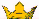 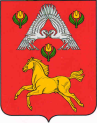 А Д М И Н И С Т Р А Ц И ЯВЕРХНЕПОГРОМЕНСКОГО  СЕЛЬСКОГО  ПОСЕЛЕНИЯСРЕДНЕАХТУБИНСКОГО  РАЙОНА   ВОЛГОГРАДСКОЙ  ОБЛАСТИП О С Т А Н О В Л Е Н И Е16 апреля 2018 г. № 16Об утверждении порядка материальной и социальной поддержки добровольной пожарной дружины Верхнепогроменского сельского поселенияВо исполнение Федерального закона от 06.05.2011 г. №100-ФЗ «О добровольной пожарной охране», Закона Волгоградской области от 10.08.2011 г. № 2225-ОД «О государственной поддержке добровольной пожарной охраны в Волгоградской области» и руководствуясь Уставом Верхнепогроменского сельского  поселения     п о с т а н о в л я ю:Утвердить прилагаемый порядок материальной и социальной поддержки добровольной пожарной дружины Верхнепогроменского сельского поселения (Приложение №1).Ведущему специалисту-главному бухгалтеру Изделеевой Е.Ш. предусмотреть в бюджете на соответствующий финансовый год расходы на оказание материальной и социальной поддержки добровольной пожарной дружины Верхнепогроменского сельского поселения.Настоящее постановление вступает в силу со дня официального опубликования.Контроль исполнения настоящего постановления оставляю за собой.Глава Верхнепогроменского сельского поселения 							К.К. БашуловПриложение 1Утвержден постановлением администрации Верхнепогроменского сельского поселенияот 16.04.2018 г. № 16Порядок материальной и социальной поддержки добровольной пожарной дружины Верхнепогроменского сельского поселения Среднеахтубинского муниципального района Волгоградской областиДобровольным пожарным в Верхнепогроменском сельском поселении за счет бюджета поселения может предоставляться материальная и социальная поддержка, установленная настоящим постановлением и нормативно-правовыми актами администрации Верхнепогроменского сельского поселения.Добровольным пожарным, зарегистрированным в реестре добровольных пожарных в установленном порядке, принимающим активное участие в обеспечении пожарной безопасности и тушении пожаров, спасшим людей при пожаре или при проведении аварийно-спасательных работ, участвующим в тушении пожаров в составе добровольных пожарных команд на территории Верхнепогроменского сельского  поселения предусматривается:Денежное вознаграждение;Ценный подарок;Благодарственное письмо.Вышеперечисленные в пункте 2 меры материальной поддержки добровольному пожарному выделяются по решению главы администрации Верхнепогроменского сельского  поселения. Руководитель добровольной пожарной дружины Верхнепогроменского сельского поселения предоставляет главе администрации Верхнепогроменского  сельского поселения документы, подтверждающие возможность оказания мер материальной поддержки тому или иному добровольному пожарному:Реестр добровольных пожарных;Ходатайство руководителя добровольной пожарной дружины об оказании мер материальной поддержки добровольному пожарному.Меры материальной и социальной поддержки, установленные настоящим постановлением, распространяются на граждан, зарегистрированных в реестре добровольных пожарных не менее одного года.В течение года возможна материальная и социальная поддержка не более 10 добровольным пожарным.